проектСОВЕТ СЕЛЬСКОГО ПОСЕЛЕНИЯ «ПЕШКОВСКОЕ»РЕШЕНИЕМАРТ 2021 года                                                                                            № с. ПешковоО досрочном прекращении полномочий депутата Совета сельского поселения «Пешковское» четвертого созываКолотовкина Н.В.Рассмотрев заявление Колотовкина Николая Викторовича, депутата Совета сельского поселения «Пешковское» четвертого созыва, руководствуясь п. 2 ч. 8, ст. 31 Устава сельского поселения «Пешковское», Совет сельского поселения «Пешковское» РЕШИЛ:1. Досрочно прекратить полномочия депутата Совета сельского поселения «Пешковское» четвертого созыва Колотовкина Николая Викторовича.      2. Настоящее решение разместить на официальном сайте администрации муниципального района «Нерчинский район» в информационно-телекоммуникационной сети «Интернет» и обнародовать информационном стенде администрации сельского поселения «Пешковское».       3. Настоящее решение вступает в силу на следующий день после его официального обнародования.Глава сельского поселения «Пешковское»                                                           И.Н.РодинаПредседатель Совета сельского поселения «Пешковское»                                                           И.В.Емельянова      проект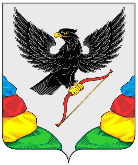  СОВЕТ МУНИЦИПАЛЬНОГО РАЙОНА «НЕРЧИНСКИЙ РАЙОН» ЗАБАЙКАЛЬСКОГО КРАЯР  Е  Ш  Е  Н  И  Е    24 февраля 2021 года                                                                               № г. НерчинскО досрочном прекращении полномочий депутата Совета муниципального района «Нерчинский район» шестого созыва от общемуниципального избирательного округа Шемелиной Марии Анатольевны         Рассмотрев представление прокуратуры Нерчинского района от 27.01.2021 года № 86-133-2021 «Об устранении нарушений законодательства о противодействии коррупции», и руководствуясь частью 6, пунктом 12 части 11, частью 12 ст. 29 Устава муниципального района «Нерчинский район», Совет муниципального района «Нерчинский район»  Р Е Ш И Л :        1. Досрочно прекратить полномочия депутата Совета муниципального района «Нерчинский район» шестого созыва от общемуниципального избирательного округа Шемелииной Марии Александровны. 2. Настоящее решение опубликовать в газете «Нерчинская звезда» и на официальном сайте муниципального района «Нерчинский район» в информационно – телекоммуникационной сети «Интернет».        3. Решение вступает в силу с момента принятия.Председатель Совета муниципального района «Нерчинский район»                                 С.В.Эпова